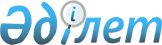 "Қазақстан Республикасы Үкіметінің заң жобалау жұмыстарының 2013 жылға арналған жоспары туралы" Қазақстан Республикасы Үкіметінің 2012 жылғы 29 желтоқсандағы № 1778 қаулысына өзгеріс пен толықтыру енгізу туралыҚазақстан Республикасы Үкіметінің 2013 жылғы 31 қазандағы № 1154 қаулысы      БАСПАСӨЗ РЕЛИЗІ

      Қазақстан Республикасының Үкіметі ҚАУЛЫ ЕТЕДІ:



      1. «Қазақстан Республикасы Үкіметінің заң жобалау жұмыстарының 2013 жылға арналған жоспары туралы» Қазақстан Республикасы Үкіметінің 2012 жылғы 29 желтоқсандағы № 1778 қаулысына (Қазақстан Республикасының ПҮАЖ-ы, 2013 ж., № 7, 165-құжат) мынадай өзгеріс пен толықтыру енгізілсін:



      көрсетілген қаулымен бекітілген Қазақстан Республикасы Үкіметінің заң жобалау жұмыстарының 2013 жылға арналған жоспарында:



      реттік нөмірі 42-жол алынып тасталсын;



      мынадай мазмұндағы реттік нөмірі 46-2-3-жолмен толықтырылсын:      «                                                                   ».

      2. Осы қаулы қол қойылған күнінен бастап қолданысқа енгізіледі.      Қазақстан Республикасының

      Премьер-Министрі                                     С. Ахметов
					© 2012. Қазақстан Республикасы Әділет министрлігінің «Қазақстан Республикасының Заңнама және құқықтық ақпарат институты» ШЖҚ РМК
				46-2-3Қазақстан Республикасының кейбір заңнамалық актілеріне электр энергетикасы объектілерінің жұмысын бақылауды және қадағалауды ұйымдастыру мәселелері бойынша өзгерістер мен толықтырулар енгізу туралыИЖТМШілдеТамызҚарашаБ.М. Жақсалиев